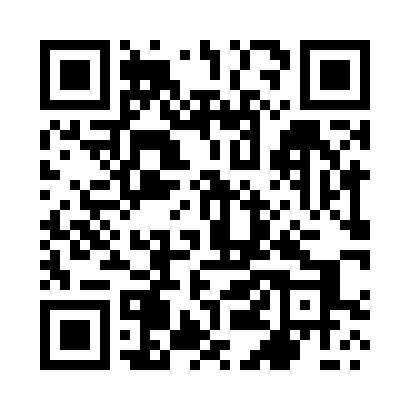 Prayer times for Chobrzany, PolandSat 1 Jun 2024 - Sun 30 Jun 2024High Latitude Method: Angle Based RulePrayer Calculation Method: Muslim World LeagueAsar Calculation Method: HanafiPrayer times provided by https://www.salahtimes.comDateDayFajrSunriseDhuhrAsrMaghribIsha1Sat2:064:2612:326:028:3710:502Sun2:054:2512:326:038:3810:513Mon2:054:2512:326:048:3910:514Tue2:054:2412:326:048:4010:525Wed2:054:2412:326:058:4110:526Thu2:054:2312:326:058:4210:537Fri2:054:2312:336:068:4310:538Sat2:054:2212:336:068:4410:549Sun2:054:2212:336:078:4510:5410Mon2:054:2112:336:078:4510:5511Tue2:054:2112:336:088:4610:5512Wed2:054:2112:346:088:4710:5513Thu2:054:2112:346:098:4710:5614Fri2:054:2112:346:098:4810:5615Sat2:054:2112:346:098:4810:5616Sun2:054:2112:356:108:4910:5717Mon2:054:2112:356:108:4910:5718Tue2:054:2112:356:108:4910:5719Wed2:054:2112:356:118:5010:5720Thu2:064:2112:356:118:5010:5821Fri2:064:2112:366:118:5010:5822Sat2:064:2112:366:118:5010:5823Sun2:064:2212:366:118:5010:5824Mon2:074:2212:366:128:5010:5825Tue2:074:2212:366:128:5010:5826Wed2:074:2312:376:128:5010:5927Thu2:074:2312:376:128:5010:5928Fri2:084:2412:376:128:5010:5929Sat2:084:2412:376:128:5010:5930Sun2:084:2512:376:128:5010:59